Unit 2REI.3: Solve linear equations and inequalities in one variable, including equations with coefficients represented by letters.Lessons:You need the first 33 videos in some capacity. Yes. It’s a lot.
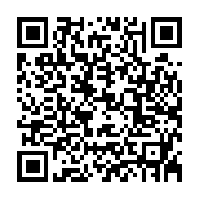 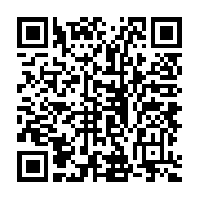 Work: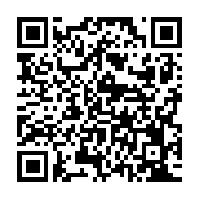 